Anti-Hate crimes continue unabated in or near ChinatownsLate in September, a 30 year old man, Alejandro Garcia, shoved a 53 year old Asian woman into the street causing serious, not life threatening head injuries to the innocent victim.  These types of harmful incidents happen almost every day in Chinatowns across America.  Little wonder that so many Asian women fear to leave home to shop or just take a walk.  It is impossible to predict when this type of threat will cease.  Even adding more police officers will not stop some people who hate Asians to stop their terrible behavior.  However, it must begin with stiff penalties for anyone who deliberately acts to harm others in our society.  A few years ago, before Covid, this type of behavior was rare, now that many people are blaming China for viruses and their alleged aggressive behavior around the world, there are many who fear and/or hate China, and Asians, including Asians who are Americans must now live lives constantly fearing strangers. It is looking like the wild, wild west a century ago. Some Asians are now carrying guns to provide a credible defense strategy.  Today, few  Asian women are armed, but that may change if these threats continue.  More people carrying guns will lead to a lot of chaos and lives lost.  It has already and will have more impact on the minds of children.  This is a very serious problem facing the entire nation.  Mental problems are now a crisis for our entire nation.  ============================================================SOURCE:                                                                                                                                    Arrest made in attack near Portsmouth Square in SF ChinatownBy Randall AsAm press, September 23, 2022             By Tristan Surtel via Wikimedia Creative Commons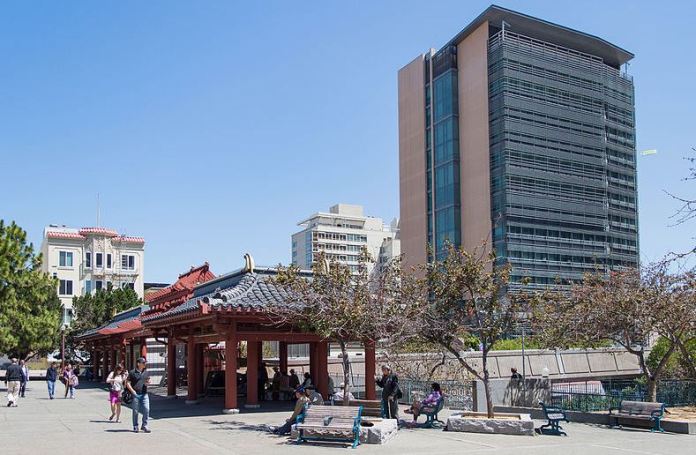 Police announced the arrest of a man in San Francisco Thursday accused of shoving a woman into the street without provocation, the San Francisco Chronicle reports.It happened just two days earlier near Portsmouth Square which many consider the living room of Chinatown.The victim is only described as a 53-year-old Asian woman. According to KRON, she fell into the roadway on Jackson near Kearny Street and hit her head on the ground. Medics took her to the hospital with non-life threatening injuries.Police arrested 30-year-old Alejandro Garcia based on evidence obtained through surveillance video.